1.1. Описание услуги1.1. Описание услуги1.1. Описание услуги1.1. Описание услуги1.1. Описание услуги1.1. Описание услуги1.1. Описание услугиВ рамках ИТ-услуги осуществляется обработка запросов на создание и изменение записей по справочнику «Услуги ПОРА» в единой отраслевой системе управления нормативно-справочной информацией.В рамках ИТ-услуги осуществляется обработка запросов на создание и изменение записей по справочнику «Услуги ПОРА» в единой отраслевой системе управления нормативно-справочной информацией.В рамках ИТ-услуги осуществляется обработка запросов на создание и изменение записей по справочнику «Услуги ПОРА» в единой отраслевой системе управления нормативно-справочной информацией.В рамках ИТ-услуги осуществляется обработка запросов на создание и изменение записей по справочнику «Услуги ПОРА» в единой отраслевой системе управления нормативно-справочной информацией.В рамках ИТ-услуги осуществляется обработка запросов на создание и изменение записей по справочнику «Услуги ПОРА» в единой отраслевой системе управления нормативно-справочной информацией.В рамках ИТ-услуги осуществляется обработка запросов на создание и изменение записей по справочнику «Услуги ПОРА» в единой отраслевой системе управления нормативно-справочной информацией.В рамках ИТ-услуги осуществляется обработка запросов на создание и изменение записей по справочнику «Услуги ПОРА» в единой отраслевой системе управления нормативно-справочной информацией.1.2. Способ подключения к ИТ-системе (если необходимо и в зависимости от технической возможности организации)1.2. Способ подключения к ИТ-системе (если необходимо и в зависимости от технической возможности организации)1.2. Способ подключения к ИТ-системе (если необходимо и в зависимости от технической возможности организации)1.2. Способ подключения к ИТ-системе (если необходимо и в зависимости от технической возможности организации)1.2. Способ подключения к ИТ-системе (если необходимо и в зависимости от технической возможности организации)1.2. Способ подключения к ИТ-системе (если необходимо и в зависимости от технической возможности организации)1.2. Способ подключения к ИТ-системе (если необходимо и в зависимости от технической возможности организации)Ярлык на Портале терминальных приложенийЯрлык на Портале терминальных приложенийЯрлык на Портале терминальных приложенийЯрлык на Портале терминальных приложенийЯрлык на Портале терминальных приложенийЯрлык на Портале терминальных приложенийЯрлык на Портале терминальных приложений1.3. Группа корпоративных бизнес-процессов / сценариев, поддерживаемых в рамках услуги   1.3. Группа корпоративных бизнес-процессов / сценариев, поддерживаемых в рамках услуги   1.3. Группа корпоративных бизнес-процессов / сценариев, поддерживаемых в рамках услуги   1.3. Группа корпоративных бизнес-процессов / сценариев, поддерживаемых в рамках услуги   1.3. Группа корпоративных бизнес-процессов / сценариев, поддерживаемых в рамках услуги   1.3. Группа корпоративных бизнес-процессов / сценариев, поддерживаемых в рамках услуги   1.3. Группа корпоративных бизнес-процессов / сценариев, поддерживаемых в рамках услуги   - Запрос на создание, изменение записи;
- Согласование запроса экспертом.- Запрос на создание, изменение записи;
- Согласование запроса экспертом.- Запрос на создание, изменение записи;
- Согласование запроса экспертом.- Запрос на создание, изменение записи;
- Согласование запроса экспертом.- Запрос на создание, изменение записи;
- Согласование запроса экспертом.- Запрос на создание, изменение записи;
- Согласование запроса экспертом.- Запрос на создание, изменение записи;
- Согласование запроса экспертом.1.4. Интеграция с корпоративными ИТ-системами1.4. Интеграция с корпоративными ИТ-системами1.4. Интеграция с корпоративными ИТ-системами1.4. Интеграция с корпоративными ИТ-системами1.4. Интеграция с корпоративными ИТ-системами1.4. Интеграция с корпоративными ИТ-системами1.4. Интеграция с корпоративными ИТ-системамиИТ-системаГруппа процессовГруппа процессовГруппа процессовГруппа процессовГруппа процессов1.5. Интеграция с внешними ИТ-системами1.5. Интеграция с внешними ИТ-системами1.5. Интеграция с внешними ИТ-системами1.5. Интеграция с внешними ИТ-системами1.5. Интеграция с внешними ИТ-системами1.5. Интеграция с внешними ИТ-системами1.5. Интеграция с внешними ИТ-системамиИТ-системаГруппа процессовГруппа процессовГруппа процессовГруппа процессовГруппа процессов1.6. Состав услуги1.6. Состав услуги1.6. Состав услуги1.6. Состав услуги1.6. Состав услуги1.6. Состав услуги1.6. Состав услугиЦентр поддержки пользователейФункциональная поддержка- Обработка запросов на создание и изменение записей по справочнику «Услуги ПОРА» единой отраслевой системы по управлению нормативно-справочной информацией.- Обработка запросов на создание и изменение записей по справочнику «Услуги ПОРА» единой отраслевой системы по управлению нормативно-справочной информацией.- Обработка запросов на создание и изменение записей по справочнику «Услуги ПОРА» единой отраслевой системы по управлению нормативно-справочной информацией.- Обработка запросов на создание и изменение записей по справочнику «Услуги ПОРА» единой отраслевой системы по управлению нормативно-справочной информацией.- Обработка запросов на создание и изменение записей по справочнику «Услуги ПОРА» единой отраслевой системы по управлению нормативно-справочной информацией.Поддержка интеграционных процессовИТ-инфраструктураМодификация ИТ-системыРазвитие и модификация ИТ-системы в части реализации нового функционала в рамках настоящей услуги не осуществляется.Развитие и модификация ИТ-системы в части реализации нового функционала в рамках настоящей услуги не осуществляется.Развитие и модификация ИТ-системы в части реализации нового функционала в рамках настоящей услуги не осуществляется.Развитие и модификация ИТ-системы в части реализации нового функционала в рамках настоящей услуги не осуществляется.Развитие и модификация ИТ-системы в части реализации нового функционала в рамках настоящей услуги не осуществляется.1.7. Наименование и место хранения пользовательской документации:1.7. Наименование и место хранения пользовательской документации:1.7. Наименование и место хранения пользовательской документации:1.7. Наименование и место хранения пользовательской документации:1.7. Наименование и место хранения пользовательской документации:1.7. Наименование и место хранения пользовательской документации:1.7. Наименование и место хранения пользовательской документации:ИТ-системаПуть: Портал ЕОС НСИ → вкладка «Документы» → «Эксплуатационная документация» → «Операционные инструкции»Путь: Портал ЕОС НСИ → вкладка «Документы» → «Эксплуатационная документация» → «Операционные инструкции»Путь: Портал ЕОС НСИ → вкладка «Документы» → «Эксплуатационная документация» → «Операционные инструкции»Путь: Портал ЕОС НСИ → вкладка «Документы» → «Эксплуатационная документация» → «Операционные инструкции»Путь: Портал ЕОС НСИ → вкладка «Документы» → «Эксплуатационная документация» → «Операционные инструкции»Портал Госкорпорации «Росатом»Путь: раздел «Информационные технологии» → раздел «Информационные системы» → система «ЕОС НСИ»Путь: раздел «Информационные технологии» → раздел «Информационные системы» → система «ЕОС НСИ»Путь: раздел «Информационные технологии» → раздел «Информационные системы» → система «ЕОС НСИ»Путь: раздел «Информационные технологии» → раздел «Информационные системы» → система «ЕОС НСИ»Путь: раздел «Информационные технологии» → раздел «Информационные системы» → система «ЕОС НСИ»Иное местоПуть: … → …Путь: … → …Путь: … → …Путь: … → …Путь: … → …Иное местоПуть: … → …Путь: … → …Путь: … → …Путь: … → …Путь: … → …Иное местоПуть: … → …Путь: … → …Путь: … → …Путь: … → …Путь: … → …1.8. Ограничения по оказанию услуги1.8. Ограничения по оказанию услуги1.8. Ограничения по оказанию услуги1.8. Ограничения по оказанию услуги1.8. Ограничения по оказанию услуги1.8. Ограничения по оказанию услуги1.8. Ограничения по оказанию услуги1.8.1. В п.1.3. представлен полный перечень групп бизнес-процессов / сценариев, реализованных в информационной системе.Для каждого отдельно взятого Заказчика осуществляется поддержка того перечня бизнес-процессов/сценариев, который был внедрен и введен в постоянную (промышленную) эксплуатацию приказом по организации Заказчика.1.8.2. Для автоматизированных/информационных систем в защищённом исполнении действуют ограничения, предусмотренные для объектов информатизации, аттестованных по требованиям безопасности информации.1.8.1. В п.1.3. представлен полный перечень групп бизнес-процессов / сценариев, реализованных в информационной системе.Для каждого отдельно взятого Заказчика осуществляется поддержка того перечня бизнес-процессов/сценариев, который был внедрен и введен в постоянную (промышленную) эксплуатацию приказом по организации Заказчика.1.8.2. Для автоматизированных/информационных систем в защищённом исполнении действуют ограничения, предусмотренные для объектов информатизации, аттестованных по требованиям безопасности информации.1.8.1. В п.1.3. представлен полный перечень групп бизнес-процессов / сценариев, реализованных в информационной системе.Для каждого отдельно взятого Заказчика осуществляется поддержка того перечня бизнес-процессов/сценариев, который был внедрен и введен в постоянную (промышленную) эксплуатацию приказом по организации Заказчика.1.8.2. Для автоматизированных/информационных систем в защищённом исполнении действуют ограничения, предусмотренные для объектов информатизации, аттестованных по требованиям безопасности информации.1.8.1. В п.1.3. представлен полный перечень групп бизнес-процессов / сценариев, реализованных в информационной системе.Для каждого отдельно взятого Заказчика осуществляется поддержка того перечня бизнес-процессов/сценариев, который был внедрен и введен в постоянную (промышленную) эксплуатацию приказом по организации Заказчика.1.8.2. Для автоматизированных/информационных систем в защищённом исполнении действуют ограничения, предусмотренные для объектов информатизации, аттестованных по требованиям безопасности информации.1.8.1. В п.1.3. представлен полный перечень групп бизнес-процессов / сценариев, реализованных в информационной системе.Для каждого отдельно взятого Заказчика осуществляется поддержка того перечня бизнес-процессов/сценариев, который был внедрен и введен в постоянную (промышленную) эксплуатацию приказом по организации Заказчика.1.8.2. Для автоматизированных/информационных систем в защищённом исполнении действуют ограничения, предусмотренные для объектов информатизации, аттестованных по требованиям безопасности информации.1.8.1. В п.1.3. представлен полный перечень групп бизнес-процессов / сценариев, реализованных в информационной системе.Для каждого отдельно взятого Заказчика осуществляется поддержка того перечня бизнес-процессов/сценариев, который был внедрен и введен в постоянную (промышленную) эксплуатацию приказом по организации Заказчика.1.8.2. Для автоматизированных/информационных систем в защищённом исполнении действуют ограничения, предусмотренные для объектов информатизации, аттестованных по требованиям безопасности информации.1.8.1. В п.1.3. представлен полный перечень групп бизнес-процессов / сценариев, реализованных в информационной системе.Для каждого отдельно взятого Заказчика осуществляется поддержка того перечня бизнес-процессов/сценариев, который был внедрен и введен в постоянную (промышленную) эксплуатацию приказом по организации Заказчика.1.8.2. Для автоматизированных/информационных систем в защищённом исполнении действуют ограничения, предусмотренные для объектов информатизации, аттестованных по требованиям безопасности информации.1.9. Норматив на поддержку1.9. Норматив на поддержку1.9. Норматив на поддержку1.9. Норматив на поддержку1.9. Норматив на поддержку1.9. Норматив на поддержку1.9. Норматив на поддержкуПодразделениеПредельное значение трудозатрат на поддержку 1 единицы объемного показателя по услуге (чел.мес.)Предельное значение трудозатрат на поддержку 1 единицы объемного показателя по услуге (чел.мес.)Предельное значение трудозатрат на поддержку 1 единицы объемного показателя по услуге (чел.мес.)Предельное значение трудозатрат на поддержку 1 единицы объемного показателя по услуге (чел.мес.)Предельное значение трудозатрат на поддержку 1 единицы объемного показателя по услуге (чел.мес.)Функциональная поддержка 0,004000000 0,004000000 0,004000000 0,004000000 0,004000000Поддержка интеграционных процессовИТ-инфраструктура1.10. Дополнительные параметры оказания услуги1.10. Дополнительные параметры оказания услуги1.10. Дополнительные параметры оказания услуги1.10. Дополнительные параметры оказания услуги1.10. Дополнительные параметры оказания услуги1.10. Дополнительные параметры оказания услуги1.10. Дополнительные параметры оказания услуги1.10.1. Допустимый простой ИТ-ресурса в течении года, часов15,55 ч.15,55 ч.15,55 ч.15,55 ч.15,55 ч.1.10.2. Срок хранения данных резервного копирования (в календарных днях)31 день31 день31 день31 день31 день1.10.3. Целевая точка восстановления ИТ-ресурса (RPO) (в рабочих часах)444441.10.4. Целевое время восстановления ИТ-ресурса (RTO) (в рабочих часах)888881.10.5. Обеспечение катастрофоустойчивости ИТ-ресурсаДа (в случае отнесения ИТ-ресурса к обеспечивающим критичные для Корпорации функции).Да (в случае отнесения ИТ-ресурса к обеспечивающим критичные для Корпорации функции).Да (в случае отнесения ИТ-ресурса к обеспечивающим критичные для Корпорации функции).Да (в случае отнесения ИТ-ресурса к обеспечивающим критичные для Корпорации функции).Да (в случае отнесения ИТ-ресурса к обеспечивающим критичные для Корпорации функции).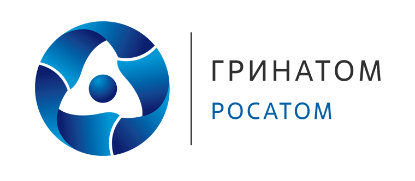 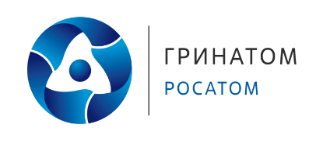 